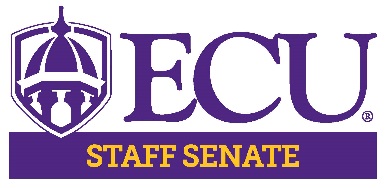 ECU Staff Senate MinutesDate: December 12, 2019Time: 3:00pm to 5:00pmLocation: Main Student Center 249Call to Order:  Senator Michelle BoneRoll Call:  Senator Karen EastwoodMinutes: Approval of November Minutes – Susan Thomas 1st and Bailey Steckbauer 2nd  Minutes ApprovedCommittee Reports:Recognition and Rewards – updated that they have met and discussing the ideas for food trucks and pop ups for Staff Appreciation.  Other details are still being discussed.Membership Committee: gave timeline for the nominations that would be open on January 6th and election process for position on Staff Senate for next cycle.Staff Senate Pictures – pictures were taken of the group and committees to use on webpage by Creative ServiceStaff Senate Development – Michelle and Todd planned group activities for the Senators to interact with each other in staff development.Refreshments were served as part of the staff development.Motion to adjourn the meeting.Next Meeting: January 9, 2019 at Main Student Center Room 249